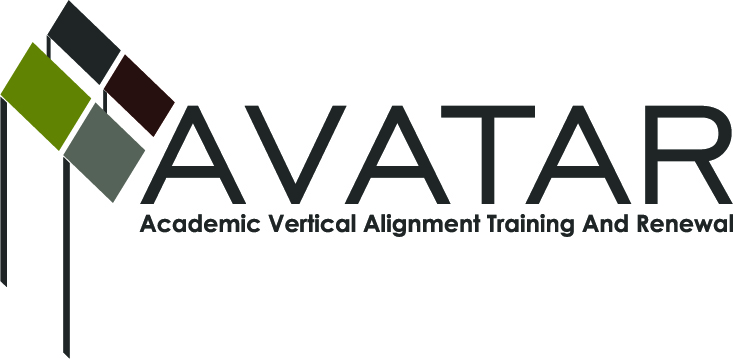 AVATAR Partnership Region:  IXMeeting/Session Documentation FormForm should be completed after each meeting and given to the Regional AVATAR Coordinator/FacilitatorAgenda Format Key:  P = Presentation, F = Feedback, D = Decision-Making, W = Work Group, O = Other, with explanationAVATAR Meeting MinutesMeeting Participant ListMeeting:Math Seminar for Teachers: Building Your College KnowledgeMath Seminar for Teachers: Building Your College KnowledgeMath Seminar for Teachers: Building Your College KnowledgeMath Seminar for Teachers: Building Your College KnowledgeMath Seminar for Teachers: Building Your College KnowledgeMeeting Purpose:Sustainability Plan RequirementSustainability Plan RequirementSustainability Plan RequirementSustainability Plan RequirementSustainability Plan RequirementDate:March 7, 2013Start Time:9:00 a.m.End Time:3:00 p.m.Meeting Coordinator/ Facilitator:Christina Hoffmaster, Kathy HarveyLocation:Location:Vernon College, Century City CampusVernon College, Century City CampusMeeting Recorder:Kathy HarveyMeeting Timekeeper:Meeting Timekeeper:NANATimeTopicFormatDiscussion LeaderDesired Outcome9-9:30Introduction & Regression LessonPChristina HoffmasterVernon CollegeUsing a graph activity to show teachers the impact when students don’t graduate h.s.9:30-10:10Freshmen Math Placement at MSUPDr. Mark FarrisMSU Math Dept.Helping teachers to understand the basic math requirements for students entering college math courses: math calculator abilities. 10:15-10:30Intro to Career Coach/Resume BuilderPBrandi BrannonVernon CollegeDemonstration of Career Coach: website allowing students to explore careers and their earning potential10:30-10:45Math Placement at Vernon CollegePDr. Karen GraggVernon CollegeExplanation of the Texas Success Initiative Assessment to go in place August 2013 and developmental education impact for students.10:50-11:10Overview of EOC ScoringPWard RobertsMath Coordinator, WFISDRequirements for scoring on new math EOC exams and basic requirement levels for students in their math courses.11:15-11:30Certificates of Vocational ProgramsPDr. Gary D. HarkeyVernon CollegeCourses and certifications available through Vernon College with math focus and the basic requirements for those courses.12:30-2:15Tour of MSU School of Engineering and School of Health SciencesPDr. Sheldon WangCatherine RudyTour of facilities and math requirements and possibilities for students with these majors.2:15-3:00Tour Vernon College: CNA, LVN, Nursing, Medical Tech, Emergency Tech Depts. PDr. Gary HarkeyTour of facilities and math requirements and possibilities for students with these majors.Action ItemPerson ResponsibleDue DateNotesNotesNotes15 teachers participated in the math seminar. Feedback was positive and teachers requested another opportunity in the fall, but would like to bring students as well.Our goal will be to offer this again on an expanded basis. 15 teachers participated in the math seminar. Feedback was positive and teachers requested another opportunity in the fall, but would like to bring students as well.Our goal will be to offer this again on an expanded basis. 15 teachers participated in the math seminar. Feedback was positive and teachers requested another opportunity in the fall, but would like to bring students as well.Our goal will be to offer this again on an expanded basis. NameTitleOrganization/InstitutionKathy HarveyFacilitatorAVATAR Grant ProjectChristina HoffmasterCoordinatorMath TeamDr. Karen GraggMath Dept. ChairVernon CollegeMath TeamDr. Gary Don HarkeyInstructional ChairVernon CollegeMath /ELA TeamWard RobertsMath CoordinatorWFISDMath TeamDr. Mark FarrisMath ProfessorMidwestern State UniversitySpecial GuestBrandi BrannonDirector of Student RelationsVernon CollegeSpecial Guest